ASIS Monthly Meeting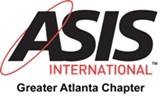 august 2020GSX+ 2020 is coming soon! September 21-25GSX+ is a fully virtual experience that includes over 100 CPE-eligible education sessions, a robust Marketplace (virtual exhibit hall), and peer-to-peer networking. It’s not too late to register.  Get your Tool Kit here: https://www.gsx.org/registration-packages/Treasurer’s Report As of August 31, 2020, the Chapter account balance was $6,892.87. We had a larger expense in July regarding renewing our website domain ($263.36) along with our minimal monthly expenses that were under $100.  We received a refund of $940.19 from ASIS HQ for expenses related to GSX in July.  We had minimal expenses in August (under $100.00). Thanks to Mark Ferrebee’s eye for a bargain, our expenses for frames and plaques to present the selected law enforcement officers for the LEAD awards were well below $100.00 and very professional in appearance. Open Board PositionsSeeking Chapter Executive Committee Officers for 2021!On December 31, the 2020, the term for our chapter’s current officers on the executive committee expires.  This year, the executive committee will appoint a special committee, chaired by Tim Giles, CPP, PSP, to identify qualified candidates to be entered into nomination to serve as chapter officers for 2021.  The committee will solicit candidates and provide a slate of qualified nominees to the executive committee to review and put before the membership for a vote at the November 2020 meeting.  Any member in good standing can submit their name in nomination (including present members of the board) or recommend someone for any position to include Chairman, Vice Chairman, Secretary or Treasurer.   Your commitment to serve will only be one year and not the five-year commitment that has usually been the case for past executive committees.  Submissions should be sent no later than September 15, 2020.  This is your chance to serve as a leader for ASIS International and the Greater Atlanta Chapter.  Please submit your name or someone you highly regard to Tim Giles at tdgiles@attglobal.net or contact him at 770-254-0882.LEAD 2020-AwardsCOVID-19 has changed our everyday lives, but, as they say, "The Show Must Go On".  The Greater Atlanta ASIS Chapter is pleased to announce that we will be acknowledging some of the heroes that sacrifice so much to provide safety and security for all of us. The following awards will be presented in semi-private ceremonies over the next few weeks.Law Enforcement Officer of the YearPaul Reynolds - Marietta PDTop Cop AwardsBradford Lockridge - Sandy Springs PD Pete Sebella - Forsyth County SOKasey Martin - Dunwoody PDOfficer's Hudson, Miller, & Creamer - Sandy Springs PD Positive Policing AwardsTyrone "Ty" Dennis - Atlanta PDCharles "Chuck" Philamy - Marietta PDMonthly Meeting Schedule September 21-25, 2020-GSX+October 2020-TBD  November 2020-TBDDecember 2020-Virtual Holiday Party-TBDCall for Speakers!  Ready to share your knowledge, successes and lessons learned with other members? Would you or someone you know like to speak at a future ASIS meeting? Earn 3 CPEs as a speaker. Please contact us at asis.atlanta@gmail.com. 